The 150th Anniversary Colloquium was held at Keele, on Friday 1st to Sunday 3rd September, 1995. The Shepperson Lecture: 
William McFeely, History Professor at the University of Georgia, 
(author of Frederick Douglass and winner of Pulitzer Prize for biography of Ulysses S.Grant) Visible Man: Frederick Douglass for 1995

Richard Hardack, Haverford College, Pa., 'The Slavery of Romanism': The Casting Out of the Irish in "The Douglass Monthly"

Asasdair Pettinger, Scottish Music Information Centre, 'Send Back the Money': Douglass and the Free Church of Scotland

Sarah Meer, Jesus College, Cambridge, American Anti-Slavery Exports: Frederick Douglass, Harriet Beecher Stowe, Elizabeth Greenfield and the Ethiopian Serenaders 

David Turley, University of Kent, British Unitarian Abolitionism, Race and the Impact of Frederick Douglass 

Visit to the Slavery Gallery at the National Maritime Museum, Liverpool 

Frank Faragasso, National Capital Parks, Washington, Interpretations of Frederick Douglass at Cedar Hill 

Cynthia Hamilton, Manchester Metropolitan University, Frederick Douglass and the Gender Politics of Reform 

Anne Goodwyn Jones, University of Florida, Engendered in the South: Blood and Irony in Douglass and Jacobs 

Richard Bradbury, University of Exeter, Frederick Douglass and the Chartists 

Richard Blackett, Indiana University, "Cracks in the Antislavery Wall": Frederick Douglass's Second Visit to Britain (1859-1860) and the Coming of the Civil War 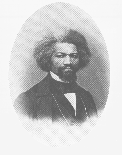 A LIBERATING SOJOURN 
Frederick Douglass in Britain 